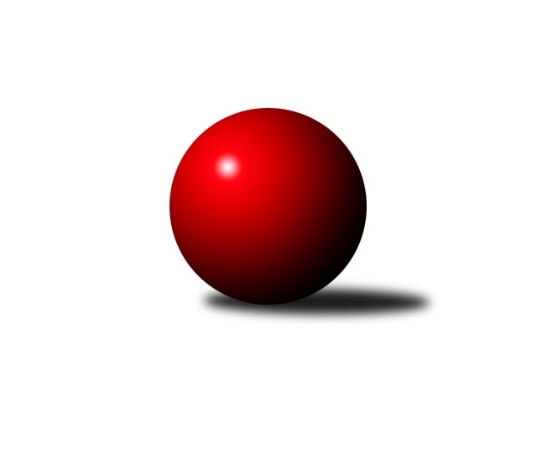 Č.5Ročník 2014/2015	9.6.2024 DELETED BY KING 2014/2015Statistika 5. kolaTabulka družstev:		družstvo	záp	výh	rem	proh	skore	sety	průměr	body	plné	dorážka	chyby	1.	TJ Sokol Kdyně B	5	4	1	0	54 : 26 	(36.0 : 24.0)	2576	9	1763	813	33.6	2.	TJ Havlovice A	5	4	0	1	58 : 22 	(37.5 : 22.5)	2554	8	1764	790	33	3.	TJ Baník Stříbro B	5	4	0	1	50 : 30 	(38.5 : 21.5)	2552	8	1757	795	38.8	4.	TJ Dobřany	5	3	0	2	42 : 38 	(30.5 : 29.5)	2599	6	1768	831	33.4	5.	SK Škoda VS Plzeň B	5	3	0	2	40 : 40 	(30.0 : 30.0)	2608	6	1792	816	38.2	6.	TJ Havlovice B	5	2	1	2	44 : 36 	(32.5 : 27.5)	2512	5	1721	790	32.2	7.	Sokol Plzeň V	5	2	0	3	44 : 36 	(37.5 : 22.5)	2507	4	1741	766	40	8.	TJ Sokol Újezd svatého Kříže	5	2	0	3	40 : 40 	(26.0 : 34.0)	2546	4	1767	779	39.4	9.	TJ Slavoj Plzeň B	5	2	0	3	32 : 48 	(27.5 : 32.5)	2440	4	1724	716	45	10.	TJ Sokol Pec pod Čerchovem	5	1	1	3	36 : 44 	(25.5 : 34.5)	2391	3	1682	709	53.8	11.	TJ Havlovice C	5	1	1	3	30 : 50 	(25.5 : 34.5)	2482	3	1724	758	40.2	12.	CB Dobřany B	5	0	0	5	10 : 70 	(13.0 : 47.0)	2351	0	1680	670	59.6Tabulka doma:		družstvo	záp	výh	rem	proh	skore	sety	průměr	body	maximum	minimum	1.	Sokol Plzeň V	2	2	0	0	26 : 6 	(19.0 : 5.0)	2540	4	2588	2491	2.	TJ Havlovice A	2	2	0	0	24 : 8 	(16.5 : 7.5)	2553	4	2567	2539	3.	TJ Sokol Kdyně B	2	2	0	0	22 : 10 	(14.0 : 10.0)	2559	4	2603	2515	4.	TJ Sokol Újezd svatého Kříže	3	2	0	1	30 : 18 	(18.0 : 18.0)	2558	4	2582	2530	5.	SK Škoda VS Plzeň B	3	2	0	1	26 : 22 	(19.5 : 16.5)	2652	4	2701	2617	6.	TJ Dobřany	3	2	0	1	20 : 28 	(17.0 : 19.0)	2498	4	2515	2468	7.	TJ Havlovice B	3	1	1	1	26 : 22 	(16.0 : 20.0)	2526	3	2592	2487	8.	TJ Sokol Pec pod Čerchovem	3	1	1	1	26 : 22 	(19.0 : 17.0)	2368	3	2423	2317	9.	TJ Baník Stříbro B	2	1	0	1	14 : 18 	(12.5 : 11.5)	2677	2	2704	2649	10.	TJ Havlovice C	2	1	0	1	14 : 18 	(12.5 : 11.5)	2472	2	2476	2467	11.	TJ Slavoj Plzeň B	2	1	0	1	12 : 20 	(10.5 : 13.5)	2489	2	2560	2418	12.	CB Dobřany B	3	0	0	3	10 : 38 	(10.0 : 26.0)	2366	0	2379	2351Tabulka venku:		družstvo	záp	výh	rem	proh	skore	sety	průměr	body	maximum	minimum	1.	TJ Baník Stříbro B	3	3	0	0	36 : 12 	(26.0 : 10.0)	2510	6	2585	2404	2.	TJ Sokol Kdyně B	3	2	1	0	32 : 16 	(22.0 : 14.0)	2581	5	2670	2503	3.	TJ Havlovice A	3	2	0	1	34 : 14 	(21.0 : 15.0)	2548	4	2612	2505	4.	TJ Dobřany	2	1	0	1	22 : 10 	(13.5 : 10.5)	2650	2	2694	2605	5.	TJ Havlovice B	2	1	0	1	18 : 14 	(16.5 : 7.5)	2505	2	2518	2491	6.	SK Škoda VS Plzeň B	2	1	0	1	14 : 18 	(10.5 : 13.5)	2586	2	2701	2471	7.	TJ Slavoj Plzeň B	3	1	0	2	20 : 28 	(17.0 : 19.0)	2424	2	2490	2326	8.	TJ Havlovice C	3	0	1	2	16 : 32 	(13.0 : 23.0)	2486	1	2538	2404	9.	TJ Sokol Újezd svatého Kříže	2	0	0	2	10 : 22 	(8.0 : 16.0)	2540	0	2599	2480	10.	Sokol Plzeň V	3	0	0	3	18 : 30 	(18.5 : 17.5)	2496	0	2577	2448	11.	TJ Sokol Pec pod Čerchovem	2	0	0	2	10 : 22 	(6.5 : 17.5)	2402	0	2516	2288	12.	CB Dobřany B	2	0	0	2	0 : 32 	(3.0 : 21.0)	2343	0	2372	2314Tabulka podzimní části:		družstvo	záp	výh	rem	proh	skore	sety	průměr	body	doma	venku	1.	TJ Sokol Kdyně B	5	4	1	0	54 : 26 	(36.0 : 24.0)	2576	9 	2 	0 	0 	2 	1 	0	2.	TJ Havlovice A	5	4	0	1	58 : 22 	(37.5 : 22.5)	2554	8 	2 	0 	0 	2 	0 	1	3.	TJ Baník Stříbro B	5	4	0	1	50 : 30 	(38.5 : 21.5)	2552	8 	1 	0 	1 	3 	0 	0	4.	TJ Dobřany	5	3	0	2	42 : 38 	(30.5 : 29.5)	2599	6 	2 	0 	1 	1 	0 	1	5.	SK Škoda VS Plzeň B	5	3	0	2	40 : 40 	(30.0 : 30.0)	2608	6 	2 	0 	1 	1 	0 	1	6.	TJ Havlovice B	5	2	1	2	44 : 36 	(32.5 : 27.5)	2512	5 	1 	1 	1 	1 	0 	1	7.	Sokol Plzeň V	5	2	0	3	44 : 36 	(37.5 : 22.5)	2507	4 	2 	0 	0 	0 	0 	3	8.	TJ Sokol Újezd svatého Kříže	5	2	0	3	40 : 40 	(26.0 : 34.0)	2546	4 	2 	0 	1 	0 	0 	2	9.	TJ Slavoj Plzeň B	5	2	0	3	32 : 48 	(27.5 : 32.5)	2440	4 	1 	0 	1 	1 	0 	2	10.	TJ Sokol Pec pod Čerchovem	5	1	1	3	36 : 44 	(25.5 : 34.5)	2391	3 	1 	1 	1 	0 	0 	2	11.	TJ Havlovice C	5	1	1	3	30 : 50 	(25.5 : 34.5)	2482	3 	1 	0 	1 	0 	1 	2	12.	CB Dobřany B	5	0	0	5	10 : 70 	(13.0 : 47.0)	2351	0 	0 	0 	3 	0 	0 	2Tabulka jarní části:		družstvo	záp	výh	rem	proh	skore	sety	průměr	body	doma	venku	1.	TJ Havlovice A	0	0	0	0	0 : 0 	(0.0 : 0.0)	0	0 	0 	0 	0 	0 	0 	0 	2.	TJ Havlovice C	0	0	0	0	0 : 0 	(0.0 : 0.0)	0	0 	0 	0 	0 	0 	0 	0 	3.	TJ Slavoj Plzeň B	0	0	0	0	0 : 0 	(0.0 : 0.0)	0	0 	0 	0 	0 	0 	0 	0 	4.	TJ Baník Stříbro B	0	0	0	0	0 : 0 	(0.0 : 0.0)	0	0 	0 	0 	0 	0 	0 	0 	5.	TJ Sokol Kdyně B	0	0	0	0	0 : 0 	(0.0 : 0.0)	0	0 	0 	0 	0 	0 	0 	0 	6.	CB Dobřany B	0	0	0	0	0 : 0 	(0.0 : 0.0)	0	0 	0 	0 	0 	0 	0 	0 	7.	SK Škoda VS Plzeň B	0	0	0	0	0 : 0 	(0.0 : 0.0)	0	0 	0 	0 	0 	0 	0 	0 	8.	TJ Sokol Pec pod Čerchovem	0	0	0	0	0 : 0 	(0.0 : 0.0)	0	0 	0 	0 	0 	0 	0 	0 	9.	Sokol Plzeň V	0	0	0	0	0 : 0 	(0.0 : 0.0)	0	0 	0 	0 	0 	0 	0 	0 	10.	TJ Sokol Újezd svatého Kříže	0	0	0	0	0 : 0 	(0.0 : 0.0)	0	0 	0 	0 	0 	0 	0 	0 	11.	TJ Havlovice B	0	0	0	0	0 : 0 	(0.0 : 0.0)	0	0 	0 	0 	0 	0 	0 	0 	12.	TJ Dobřany	0	0	0	0	0 : 0 	(0.0 : 0.0)	0	0 	0 	0 	0 	0 	0 	0 Zisk bodů pro družstvo:		jméno hráče	družstvo	body	zápasy	v %	dílčí body	sety	v %	1.	Petr Svoboda 	TJ Havlovice A 	10	/	5	(100%)		/		(%)	2.	Jiří Šašek 	Sokol Plzeň V  	10	/	5	(100%)		/		(%)	3.	Jiří Rádl 	TJ Havlovice A 	10	/	5	(100%)		/		(%)	4.	Tibor Palacký 	TJ Havlovice B 	8	/	4	(100%)		/		(%)	5.	Jan Vacikar 	TJ Baník Stříbro B 	8	/	4	(100%)		/		(%)	6.	Olga Hornová 	TJ Sokol Kdyně B 	8	/	4	(100%)		/		(%)	7.	Andrea Palacká 	TJ Havlovice B 	8	/	4	(100%)		/		(%)	8.	Tomáš Palka 	TJ Baník Stříbro B 	8	/	5	(80%)		/		(%)	9.	Jan Murin 	TJ Sokol Pec pod Čerchovem 	8	/	5	(80%)		/		(%)	10.	Miloš Černohorský 	TJ Havlovice A 	8	/	5	(80%)		/		(%)	11.	Jan Kapic 	TJ Sokol Pec pod Čerchovem 	8	/	5	(80%)		/		(%)	12.	Luděk Hejkal 	Sokol Plzeň V  	6	/	3	(100%)		/		(%)	13.	Vojtěch Kořan 	TJ Dobřany 	6	/	4	(75%)		/		(%)	14.	Milan Vicher 	SK Škoda VS Plzeň B 	6	/	4	(75%)		/		(%)	15.	Ivan Böhm 	TJ Sokol Pec pod Čerchovem 	6	/	4	(75%)		/		(%)	16.	Petr Vrba 	TJ Havlovice C 	6	/	4	(75%)		/		(%)	17.	Václav Praštil 	TJ Sokol Újezd svatého Kříže  	6	/	4	(75%)		/		(%)	18.	Vladimír Rygl 	TJ Havlovice A 	6	/	5	(60%)		/		(%)	19.	Karel Mašek 	TJ Slavoj Plzeň B 	6	/	5	(60%)		/		(%)	20.	Lucie Trochová 	TJ Baník Stříbro B 	6	/	5	(60%)		/		(%)	21.	Václav Toupal 	TJ Havlovice B 	6	/	5	(60%)		/		(%)	22.	František Zůna 	TJ Havlovice A 	6	/	5	(60%)		/		(%)	23.	Josef Šnajdr 	SK Škoda VS Plzeň B 	6	/	5	(60%)		/		(%)	24.	Jiří Götz 	TJ Sokol Kdyně B 	6	/	5	(60%)		/		(%)	25.	Josef Dvořák 	TJ Dobřany 	6	/	5	(60%)		/		(%)	26.	Jaroslav ml. Dufek 	TJ Sokol Újezd svatého Kříže  	6	/	5	(60%)		/		(%)	27.	Martin Kupka 	SK Škoda VS Plzeň B 	6	/	5	(60%)		/		(%)	28.	Pavel Pivoňka 	TJ Havlovice B 	6	/	5	(60%)		/		(%)	29.	Ivana Gottwaldová 	TJ Havlovice B 	6	/	5	(60%)		/		(%)	30.	Roman Pivoňka 	TJ Sokol Újezd svatého Kříže  	6	/	5	(60%)		/		(%)	31.	Jiří Jílek 	TJ Sokol Pec pod Čerchovem 	6	/	5	(60%)		/		(%)	32.	Šárka Lipchavská 	TJ Baník Stříbro B 	6	/	5	(60%)		/		(%)	33.	Jiří Dohnal 	TJ Sokol Kdyně B 	4	/	2	(100%)		/		(%)	34.	Václav Fidrant 	TJ Sokol Kdyně B 	4	/	2	(100%)		/		(%)	35.	Pavel Sloup 	TJ Dobřany 	4	/	3	(67%)		/		(%)	36.	Petr Šabek 	TJ Sokol Újezd svatého Kříže  	4	/	3	(67%)		/		(%)	37.	Josef ml. Kreutzer 	TJ Slavoj Plzeň B 	4	/	3	(67%)		/		(%)	38.	Pavel Klik 	Sokol Plzeň V  	4	/	4	(50%)		/		(%)	39.	Jaroslav Pejsar 	Sokol Plzeň V  	4	/	4	(50%)		/		(%)	40.	Martin Karkoš 	Sokol Plzeň V  	4	/	4	(50%)		/		(%)	41.	Miroslav ml. Pivovarník 	TJ Sokol Újezd svatého Kříže  	4	/	4	(50%)		/		(%)	42.	Vladimír Kepl 	Sokol Plzeň V  	4	/	4	(50%)		/		(%)	43.	Jaroslava Löffelmannová 	TJ Sokol Kdyně B 	4	/	5	(40%)		/		(%)	44.	Pavel Kalous 	TJ Havlovice C 	4	/	5	(40%)		/		(%)	45.	Pavel Troch 	TJ Baník Stříbro B 	4	/	5	(40%)		/		(%)	46.	Dobroslav Šůla 	TJ Slavoj Plzeň B 	4	/	5	(40%)		/		(%)	47.	Eva Kotalová 	TJ Havlovice C 	4	/	5	(40%)		/		(%)	48.	Jiří Baloun 	TJ Dobřany 	4	/	5	(40%)		/		(%)	49.	Lenka Findejsová 	TJ Slavoj Plzeň B 	4	/	5	(40%)		/		(%)	50.	Josef Nedoma 	TJ Havlovice C 	4	/	5	(40%)		/		(%)	51.	Sabina Homrová 	CB Dobřany B 	4	/	5	(40%)		/		(%)	52.	Oldřich Jankovský 	TJ Sokol Újezd svatého Kříže  	4	/	5	(40%)		/		(%)	53.	Vladimír Hamrle 	SK Škoda VS Plzeň B 	4	/	5	(40%)		/		(%)	54.	Otto Sloup 	TJ Dobřany 	4	/	5	(40%)		/		(%)	55.	Václav Kuželík 	TJ Sokol Kdyně B 	4	/	5	(40%)		/		(%)	56.	Jiří ml Pivoňka ml.	TJ Havlovice C 	4	/	5	(40%)		/		(%)	57.	Nikola Přibáňová 	CB Dobřany B 	4	/	5	(40%)		/		(%)	58.	Jakub Harmáček 	TJ Slavoj Plzeň B 	2	/	1	(100%)		/		(%)	59.	Jan Vaník 	SK Škoda VS Plzeň B 	2	/	1	(100%)		/		(%)	60.	Denisa Šilhavá 	CB Dobřany B 	2	/	1	(100%)		/		(%)	61.	Marek Smetana 	TJ Dobřany 	2	/	1	(100%)		/		(%)	62.	Karel Konvář 	Sokol Plzeň V  	2	/	1	(100%)		/		(%)	63.	Jan Kučera 	TJ Dobřany 	2	/	2	(50%)		/		(%)	64.	Jana Krumlová 	TJ Sokol Kdyně B 	2	/	2	(50%)		/		(%)	65.	Radek Lipchavský 	TJ Baník Stříbro B 	2	/	3	(33%)		/		(%)	66.	Petr Diviš 	Sokol Plzeň V  	2	/	3	(33%)		/		(%)	67.	Josef Kobes 	TJ Sokol Pec pod Čerchovem 	2	/	3	(33%)		/		(%)	68.	Filip Löfelmann 	TJ Sokol Kdyně B 	2	/	4	(25%)		/		(%)	69.	Petr Kučera 	TJ Dobřany 	2	/	4	(25%)		/		(%)	70.	Miroslav Pivoňka 	TJ Sokol Újezd svatého Kříže  	2	/	4	(25%)		/		(%)	71.	Jaromír Byrtus 	TJ Havlovice B 	2	/	4	(25%)		/		(%)	72.	Lukáš Jaroš 	SK Škoda VS Plzeň B 	2	/	5	(20%)		/		(%)	73.	Jiří Vavřička 	TJ Slavoj Plzeň B 	2	/	5	(20%)		/		(%)	74.	Tomáš Dix 	SK Škoda VS Plzeň B 	2	/	5	(20%)		/		(%)	75.	Jan Murin 	TJ Sokol Pec pod Čerchovem 	2	/	5	(20%)		/		(%)	76.	Jan Gottwald 	TJ Havlovice A 	2	/	5	(20%)		/		(%)	77.	Jaroslav Matoušek 	TJ Slavoj Plzeň B 	2	/	5	(20%)		/		(%)	78.	Libor Benzl 	TJ Sokol Kdyně B 	0	/	1	(0%)		/		(%)	79.	Miroslav Špoták 	TJ Havlovice B 	0	/	1	(0%)		/		(%)	80.	Adam Ticháček 	TJ Havlovice B 	0	/	1	(0%)		/		(%)	81.	Lenka Černá 	CB Dobřany B 	0	/	1	(0%)		/		(%)	82.	Martin Získal 	Sokol Plzeň V  	0	/	1	(0%)		/		(%)	83.	Dominika Hrádková 	CB Dobřany B 	0	/	1	(0%)		/		(%)	84.	Tomáš Fryč 	CB Dobřany B 	0	/	1	(0%)		/		(%)	85.	Zuzana Provazníková 	CB Dobřany B 	0	/	1	(0%)		/		(%)	86.	Tomáš Soustružník 	TJ Slavoj Plzeň B 	0	/	1	(0%)		/		(%)	87.	Jan Ebelender 	TJ Dobřany 	0	/	1	(0%)		/		(%)	88.	Miloslav Knop 	TJ Sokol Pec pod Čerchovem 	0	/	1	(0%)		/		(%)	89.	Karel Ganaj 	TJ Baník Stříbro B 	0	/	2	(0%)		/		(%)	90.	Jiří Kalista 	TJ Havlovice C 	0	/	2	(0%)		/		(%)	91.	František Pangrác 	TJ Sokol Pec pod Čerchovem 	0	/	2	(0%)		/		(%)	92.	Jan Kamír 	CB Dobřany B 	0	/	2	(0%)		/		(%)	93.	Kamila Novotná 	CB Dobřany B 	0	/	3	(0%)		/		(%)	94.	Kristýna Kvačová 	CB Dobřany B 	0	/	5	(0%)		/		(%)	95.	David Vymyslický 	TJ Havlovice C 	0	/	5	(0%)		/		(%)	96.	Kateřina Mafková 	CB Dobřany B 	0	/	5	(0%)		/		(%)Průměry na kuželnách:		kuželna	průměr	plné	dorážka	chyby	výkon na hráče	1.	Stříbro, 1-4	2687	1815	871	32.5	(447.8)	2.	SK Škoda VS Plzeň, 1-4	2633	1800	833	39.5	(438.9)	3.	TJ Sokol Kdyně, 1-4	2534	1746	788	41.0	(422.5)	4.	TJ Slavoj Plzeň, 1-4	2530	1748	781	39.8	(421.7)	5.	TJ Sokol Újezd Sv. Kříže, 1-2	2522	1743	779	38.7	(420.4)	6.	TJ Dobřany, 1-2	2508	1729	778	39.0	(418.0)	7.	Havlovice, 1-2	2493	1741	751	36.5	(415.5)	8.	Sokol Plzeň V, 1-4	2477	1730	747	42.3	(412.9)	9.	CB Dobřany, 1-4	2436	1720	716	55.8	(406.1)	10.	Pec Pod Čerchovem, 1-2	2372	1659	713	44.2	(395.5)Nejlepší výkony na kuželnách:Stříbro, 1-4TJ Baník Stříbro B	2704	4. kolo	Otto Sloup 	TJ Dobřany	484	4. koloSK Škoda VS Plzeň B	2701	1. kolo	Lucie Trochová 	TJ Baník Stříbro B	471	1. koloTJ Dobřany	2694	4. kolo	Lucie Trochová 	TJ Baník Stříbro B	471	4. koloTJ Baník Stříbro B	2649	1. kolo	Šárka Lipchavská 	TJ Baník Stříbro B	471	1. kolo		. kolo	Martin Kupka 	SK Škoda VS Plzeň B	464	1. kolo		. kolo	Tomáš Palka 	TJ Baník Stříbro B	463	1. kolo		. kolo	Jan Vacikar 	TJ Baník Stříbro B	462	4. kolo		. kolo	Tomáš Dix 	SK Škoda VS Plzeň B	461	1. kolo		. kolo	Vojtěch Kořan 	TJ Dobřany	459	4. kolo		. kolo	Karel Ganaj 	TJ Baník Stříbro B	457	4. koloSK Škoda VS Plzeň, 1-4SK Škoda VS Plzeň B	2701	2. kolo	Milan Vicher 	SK Škoda VS Plzeň B	500	5. koloTJ Sokol Kdyně B	2670	5. kolo	Jiří Götz 	TJ Sokol Kdyně B	494	5. koloSK Škoda VS Plzeň B	2637	5. kolo	Milan Vicher 	SK Škoda VS Plzeň B	493	2. koloSK Škoda VS Plzeň B	2617	3. kolo	Josef Šnajdr 	SK Škoda VS Plzeň B	476	2. koloTJ Sokol Újezd svatého Kříže 	2599	2. kolo	Pavel Klik 	Sokol Plzeň V 	470	3. koloSokol Plzeň V 	2577	3. kolo	Josef Šnajdr 	SK Škoda VS Plzeň B	466	5. kolo		. kolo	Jaroslav ml. Dufek 	TJ Sokol Újezd svatého Kříže 	466	2. kolo		. kolo	Jiří Šašek 	Sokol Plzeň V 	463	3. kolo		. kolo	Josef Šnajdr 	SK Škoda VS Plzeň B	462	3. kolo		. kolo	Lukáš Jaroš 	SK Škoda VS Plzeň B	458	3. koloTJ Sokol Kdyně, 1-4TJ Sokol Kdyně B	2603	1. kolo	Petr Svoboda 	TJ Havlovice A	475	4. koloTJ Havlovice C	2516	1. kolo	Jiří ml Pivoňka ml.	TJ Havlovice C	461	1. koloTJ Sokol Kdyně B	2515	4. kolo	Filip Löfelmann 	TJ Sokol Kdyně B	449	1. koloTJ Havlovice A	2505	4. kolo	Václav Fidrant 	TJ Sokol Kdyně B	445	1. kolo		. kolo	Pavel Kalous 	TJ Havlovice C	444	1. kolo		. kolo	Olga Hornová 	TJ Sokol Kdyně B	443	1. kolo		. kolo	Jiří Rádl 	TJ Havlovice A	440	4. kolo		. kolo	Jiří Dohnal 	TJ Sokol Kdyně B	440	4. kolo		. kolo	Jiří Götz 	TJ Sokol Kdyně B	433	1. kolo		. kolo	Jaroslava Löffelmannová 	TJ Sokol Kdyně B	432	4. koloTJ Slavoj Plzeň, 1-4TJ Dobřany	2605	1. kolo	Lenka Findejsová 	TJ Slavoj Plzeň B	461	4. koloTJ Slavoj Plzeň B	2560	4. kolo	Pavel Kalous 	TJ Havlovice C	456	4. koloTJ Havlovice C	2538	4. kolo	Jiří Baloun 	TJ Dobřany	450	1. koloTJ Slavoj Plzeň B	2418	1. kolo	Josef ml. Kreutzer 	TJ Slavoj Plzeň B	448	1. kolo		. kolo	Pavel Sloup 	TJ Dobřany	447	1. kolo		. kolo	Petr Kučera 	TJ Dobřany	446	1. kolo		. kolo	Jan Kučera 	TJ Dobřany	446	1. kolo		. kolo	Dobroslav Šůla 	TJ Slavoj Plzeň B	444	4. kolo		. kolo	Petr Vrba 	TJ Havlovice C	442	4. kolo		. kolo	David Vymyslický 	TJ Havlovice C	437	4. koloTJ Sokol Újezd Sv. Kříže, 1-2TJ Sokol Újezd svatého Kříže 	2582	1. kolo	Jaroslava Löffelmannová 	TJ Sokol Kdyně B	488	3. koloTJ Sokol Kdyně B	2570	3. kolo	Jaroslav ml. Dufek 	TJ Sokol Újezd svatého Kříže 	454	4. koloTJ Sokol Újezd svatého Kříže 	2562	4. kolo	Václav Fidrant 	TJ Sokol Kdyně B	452	3. koloTJ Sokol Újezd svatého Kříže 	2530	3. kolo	Petr Šabek 	TJ Sokol Újezd svatého Kříže 	450	3. koloTJ Havlovice B	2518	1. kolo	Václav Praštil 	TJ Sokol Újezd svatého Kříže 	447	1. koloCB Dobřany B	2372	4. kolo	Roman Pivoňka 	TJ Sokol Újezd svatého Kříže 	445	1. kolo		. kolo	Tibor Palacký 	TJ Havlovice B	444	1. kolo		. kolo	Jaroslav ml. Dufek 	TJ Sokol Újezd svatého Kříže 	441	1. kolo		. kolo	Oldřich Jankovský 	TJ Sokol Újezd svatého Kříže 	434	4. kolo		. kolo	Oldřich Jankovský 	TJ Sokol Újezd svatého Kříže 	433	3. koloTJ Dobřany, 1-2TJ Havlovice A	2612	3. kolo	František Zůna 	TJ Havlovice A	458	3. koloTJ Dobřany	2515	3. kolo	Martin Karkoš 	Sokol Plzeň V 	455	2. koloTJ Dobřany	2512	5. kolo	Pavel Sloup 	TJ Dobřany	450	2. koloTJ Sokol Újezd svatého Kříže 	2480	5. kolo	Josef Dvořák 	TJ Dobřany	449	5. koloTJ Dobřany	2468	2. kolo	Vojtěch Kořan 	TJ Dobřany	445	5. koloSokol Plzeň V 	2462	2. kolo	Jiří Rádl 	TJ Havlovice A	442	3. kolo		. kolo	Miloš Černohorský 	TJ Havlovice A	438	3. kolo		. kolo	Pavel Sloup 	TJ Dobřany	438	3. kolo		. kolo	Roman Pivoňka 	TJ Sokol Újezd svatého Kříže 	436	5. kolo		. kolo	Vladimír Rygl 	TJ Havlovice A	435	3. koloHavlovice, 1-2TJ Havlovice B	2592	4. kolo	Radek Lipchavský 	TJ Baník Stříbro B	467	3. koloTJ Baník Stříbro B	2585	3. kolo	Petr Svoboda 	TJ Havlovice A	465	1. koloTJ Havlovice A	2567	1. kolo	Pavel Pivoňka 	TJ Havlovice B	462	4. koloTJ Havlovice A	2539	5. kolo	Václav Toupal 	TJ Havlovice B	458	4. koloTJ Havlovice A	2528	2. kolo	Tibor Palacký 	TJ Havlovice B	456	2. koloTJ Sokol Kdyně B	2503	2. kolo	Tibor Palacký 	TJ Havlovice B	453	4. koloTJ Havlovice B	2498	2. kolo	Vladimír Rygl 	TJ Havlovice A	452	5. koloTJ Havlovice B	2487	3. kolo	Petr Svoboda 	TJ Havlovice A	450	5. koloTJ Havlovice C	2476	5. kolo	Jan Vacikar 	TJ Baník Stříbro B	449	3. koloSK Škoda VS Plzeň B	2471	4. kolo	Jiří Rádl 	TJ Havlovice A	449	1. koloSokol Plzeň V, 1-4Sokol Plzeň V 	2588	4. kolo	Vladimír Kepl 	Sokol Plzeň V 	467	4. koloTJ Sokol Pec pod Čerchovem	2516	4. kolo	Jiří Šašek 	Sokol Plzeň V 	463	4. koloSokol Plzeň V 	2491	1. kolo	Ivan Böhm 	TJ Sokol Pec pod Čerchovem	454	4. koloCB Dobřany B	2314	1. kolo	Jiří Jílek 	TJ Sokol Pec pod Čerchovem	444	4. kolo		. kolo	Martin Karkoš 	Sokol Plzeň V 	439	4. kolo		. kolo	Jiří Šašek 	Sokol Plzeň V 	426	1. kolo		. kolo	Karel Konvář 	Sokol Plzeň V 	423	1. kolo		. kolo	Jan Kapic 	TJ Sokol Pec pod Čerchovem	420	4. kolo		. kolo	Luděk Hejkal 	Sokol Plzeň V 	417	1. kolo		. kolo	Luděk Hejkal 	Sokol Plzeň V 	417	4. koloCB Dobřany, 1-4TJ Baník Stříbro B	2541	2. kolo	Jan Vacikar 	TJ Baník Stříbro B	455	2. koloTJ Havlovice B	2491	5. kolo	Šárka Lipchavská 	TJ Baník Stříbro B	450	2. koloTJ Slavoj Plzeň B	2490	3. kolo	Jiří Vavřička 	TJ Slavoj Plzeň B	447	3. koloCB Dobřany B	2379	3. kolo	Lenka Findejsová 	TJ Slavoj Plzeň B	442	3. koloCB Dobřany B	2369	2. kolo	Pavel Pivoňka 	TJ Havlovice B	441	5. koloCB Dobřany B	2351	5. kolo	Tomáš Palka 	TJ Baník Stříbro B	438	2. kolo		. kolo	Lenka Černá 	CB Dobřany B	437	3. kolo		. kolo	Václav Toupal 	TJ Havlovice B	429	5. kolo		. kolo	Lucie Trochová 	TJ Baník Stříbro B	428	2. kolo		. kolo	Kristýna Kvačová 	CB Dobřany B	426	2. koloPec Pod Čerchovem, 1-2TJ Sokol Pec pod Čerchovem	2423	2. kolo	Petr Vrba 	TJ Havlovice C	451	3. koloTJ Baník Stříbro B	2404	5. kolo	Jan Murin 	TJ Sokol Pec pod Čerchovem	428	3. koloTJ Havlovice C	2404	3. kolo	Jan Murin 	TJ Sokol Pec pod Čerchovem	425	5. koloTJ Sokol Pec pod Čerchovem	2363	3. kolo	Jan Murin 	TJ Sokol Pec pod Čerchovem	424	2. koloTJ Slavoj Plzeň B	2326	2. kolo	Jiří Jílek 	TJ Sokol Pec pod Čerchovem	422	2. koloTJ Sokol Pec pod Čerchovem	2317	5. kolo	Dobroslav Šůla 	TJ Slavoj Plzeň B	420	2. kolo		. kolo	Jan Vacikar 	TJ Baník Stříbro B	415	5. kolo		. kolo	Jan Kapic 	TJ Sokol Pec pod Čerchovem	414	3. kolo		. kolo	Ivan Böhm 	TJ Sokol Pec pod Čerchovem	412	2. kolo		. kolo	Pavel Troch 	TJ Baník Stříbro B	411	5. koloČetnost výsledků:	8.0 : 8.0	2x	4.0 : 12.0	8x	2.0 : 14.0	1x	16.0 : 0.0	2x	14.0 : 2.0	2x	12.0 : 4.0	5x	10.0 : 6.0	8x	0.0 : 16.0	2x